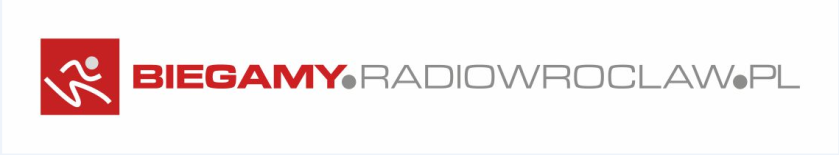 Bieg Helloween   31 października  2021Oświadczenie Rodzica lub Opiekuna prawnego o zdolności dziecka do udziału w bieguNiniejszym jako Rodzic / Opiekun prawny osoby małoletniej:……………………………………………………………………………….(imię, nazwisko i data urodzenia dziecka)oświadczam, że jest on(a) zdolny(a) do udziału w biegu o nazwie Biegu Halloween, na dystansie 1,8 km organizowanym we Wrocławiu, w Parku Skowronim w dniu 31 października 2021 r. przez Radio Wrocław S.A. oraz, że brak jakichkolwiek przeciwwskazań zdrowotnych do udziału w/w osoby małoletniej w biegu. Jednocześnie wyrażam zgodę na jej czynny udział w biegu i ponoszę za nią pełną odpowiedzialność, w związku z jej udziałem w biegu.Wyrażam zgodę na przetwarzanie danych osobowych w/w osoby małoletniej, w związku z jej udziałem w biegu, w celach klasyfikacji - weryfikacji i umieszczenia w komunikacie końcowym, wydawanym przez Organizatora po zakończeniu Biegu.Wyrażam zgodę na publikowanie wizerunku w/w osoby małoletniej w celach relacji z biegu i jego promocji na wszelkich nośnikach multimedialnych, w Internecie, prasie, telewizji oraz na nośnikach reklamowych innego typu.Oświadczam, że zapoznałem/łam się z zapisami regulaminu biegu i w pełni je akceptuję.Imię i nazwisko Rodzica/ Opiekuna prawnego…………………………………………………………………….Numer i seria dowodu osobistego Rodzica/ Opiekuna prawnego………………………………………………..……………………………………………………..data i czytelny podpis Rodzica lub Opiekuna prawnegoOŚWIADCZENIE  dotyczące  pandemii wirusa SARS-CoV-2- oświadczam, że dziecko nie ma objawów charakterystycznych dla osób zakażonych wirusem SARS-CoV-2, czyli nie mam podwyższonej temperatury, kaszlu ani duszności- oświadczam, że dziecko nie jest poddane żadnej procedurze sanitarnej w związku z wirusem SARS-CoV-2- nie miało (-am) kontaktu z osobą, u której stwierdzono zakażenie wirusem SARS-CoV-2 lub którą poddano kwarantannie……………………………………………………..data i czytelny podpis składającego oświadczenie